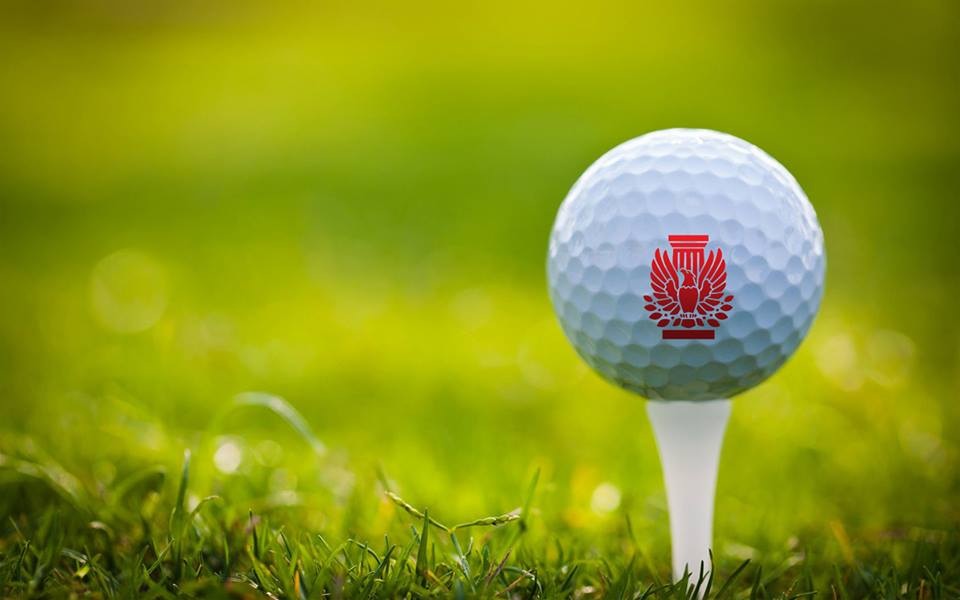 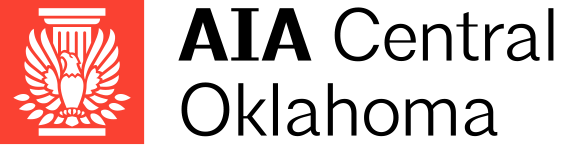     Annual Golf Tournament   It’s quickly approaching and we’d love your support!Dear Friend of Central Oklahoma Architects:FORE!  The AIA Central Oklahoma 2020 Golf Scramble is just around the corner.  We will be returning to River Oaks Golf Club this year and hope you will join us! WHEN:		Monday, June 15, 2020WHERE:	River Oaks Golf Club (10909 Clubhouse Road in Edmond)TIME:		9:00 a.m. Registration | 10:00 a.m. Shotgun Start |  Burgers Served on the Course 11:30 a.m. – 1:30 p.m. COMPANY_____________________________________ COMP PLAYER: _______________________________ADDRESS_______________________________________ CITY / ZIP ___________________________________PHONE__________________________ EMAIL _____________________________________________________DEADLINE FOR SPONSORSHIPS- April 6th.  Return to AIA Central Oklahoma, P.O. Box 2312, Oklahoma City, OK 73101 (or email to aiacoc@cox.net). 	$425 Tee Box Sponsorship includes one individual player entry PLUS: Special tee box signage & recognition	$300  Tee Box Sponsorship without complimentary player.  Includes: special tee box signage & recognition 	$500 Contest Sponsor includes one individual player PLUS: Sponsorship sign for “Closest to the Pin-Men” or “Longest Drive-Men or Women” Contest sponsor are invited to have someone sit at the contest hole.  	$500 Putting Contest Sponsor includes one individual player PLUS: Sponsorship sign for our Putting Contest which will take place at 9:00 a.m.  Sponsor may have someone at the Putting Contest to greet people etc.             $500 Hole-In-One Contest Sponsorship includes one individual player PLUS: The opportunity to have your employees at one of the contest holes to greet golfers as they play through.  Prizes for the Hole-In-One Contest will be announced at the tournament.SOLD OUT	$650 Beverage Cart Sponsorship or Bag Sponsorship includes two individual players PLUS: Your company logo on beverage cart signage.SOLD OUT	$1,000 Lunch & Awards Hour Sponsor includes four individual players entry PLUS: Your company logo on all signage & promotional materials!  	In addition to my sponsorship, I would like to donate to the golf “goodie bags!”  Contact AIA at 405.948.7174 before the tournament.  __________________________________________________________________________________________________________	In addition to my sponsorship, I would like to donate a door prize________________________________________  	Please Bill Me for my sponsorship.        	Check is enclosed (ck# _______ in the amount of ___________)	Please send me a link so I can pay by credit card.   Additional players in the 2020 AIACOC Golf Tournament are $150 per player.  If you would like to sign up players in addition to your complimentary players, please let us know here: _________________________________________________________________________________________________________________________________________________________________________Thank you for your support!    Questions?  Call 405.948.7174 (Fax 948-7397 or email aiacoc@cox.net)